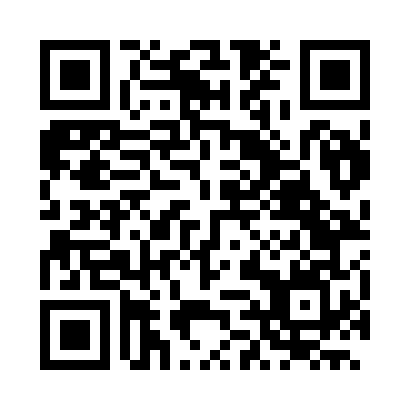 Prayer times for Baturite, BrazilMon 1 Apr 2024 - Tue 30 Apr 2024High Latitude Method: NonePrayer Calculation Method: Muslim World LeagueAsar Calculation Method: ShafiPrayer times provided by https://www.salahtimes.comDateDayFajrSunriseDhuhrAsrMaghribIsha1Mon4:285:3711:392:535:416:462Tue4:285:3711:392:535:416:463Wed4:285:3711:392:535:406:454Thu4:285:3711:382:535:406:455Fri4:275:3711:382:545:396:456Sat4:275:3711:382:545:396:447Sun4:275:3611:382:545:396:448Mon4:275:3611:372:545:386:449Tue4:275:3611:372:545:386:4310Wed4:265:3611:372:545:376:4311Thu4:265:3611:362:545:376:4312Fri4:265:3611:362:545:376:4213Sat4:265:3511:362:545:366:4214Sun4:265:3511:362:545:366:4215Mon4:255:3511:352:545:366:4116Tue4:255:3511:352:545:356:4117Wed4:255:3511:352:545:356:4118Thu4:255:3511:352:545:356:4119Fri4:255:3511:352:545:346:4020Sat4:245:3511:342:545:346:4021Sun4:245:3411:342:545:346:4022Mon4:245:3411:342:545:336:4023Tue4:245:3411:342:545:336:4024Wed4:245:3411:342:545:336:3925Thu4:235:3411:332:545:336:3926Fri4:235:3411:332:545:326:3927Sat4:235:3411:332:545:326:3928Sun4:235:3411:332:545:326:3929Mon4:235:3411:332:545:326:3930Tue4:235:3411:332:545:316:38